Early Childhood Supervisor Defined 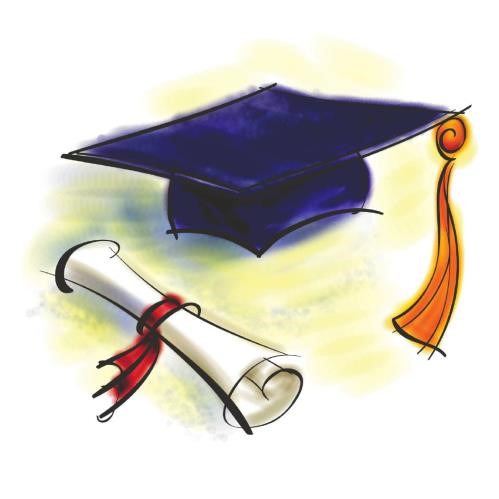 Early Childhood Supervisors are defined in OAR 581-015-2700 as: “Professionals who supervise and train staff, design curriculum, and administer early intervention or early childhood special education programs.” Oregon Administrative Rule 581-015-2900 states, "Early Childhood Supervisors shall possess a minimum of a master’s degree in early childhood education, special education or a related field and have three year’s experience with infants, toddlers, young children, and families.” Supervisors without a TSPC license or endorsement shall meet the requirements of the authorization process within 12 months of employment.                                                                                                                                                      Roles of the Early Childhood Supervisor 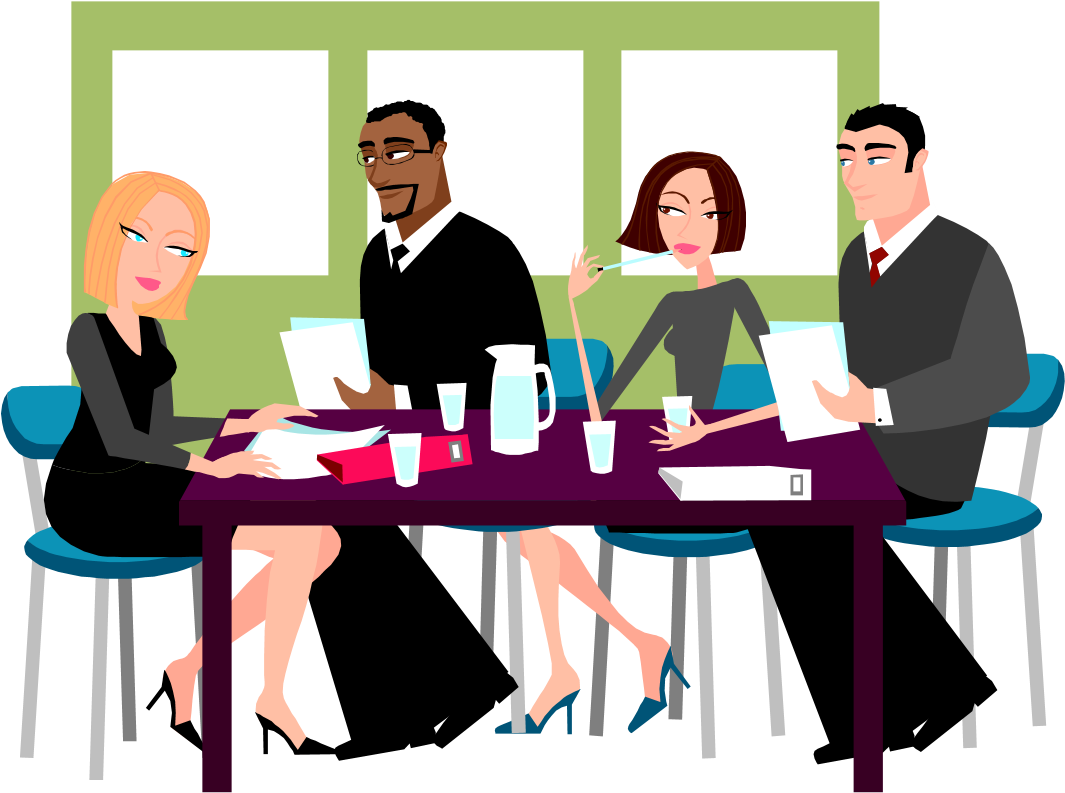 The specific roles of the Early Childhood Supervisor are also delineated in OAR 581-015-2910. The OAR states that: "Responsibilities of the Early Childhood Supervisor may include but are not limited to: Oversight of EI/ECSE services. Supervision and training of personnel in EI/ECSE programs. Serving as administrative representative at Individualized Family Service Plan meetings. Facilitating meetings with personnel and families; and Facilitating interagency collaboration." Content of the Early Childhood Supervisor Authorization The content of the Early Childhood Supervisor Authorization consists of twenty-five components within seven Standard Areas. These are based on the national Advanced Administrator Special Education Leadership Standards from the Council for Exceptional Children (CEC). The Standard Areas are: Vision, Mission, & Direction SettingImplementation of Policy, Legal, & Ethical Practices for Special Education Programs & ServicesOrganizational Leadership & Management for Special EducationProgram Oversight, Improvement, & Instructional Leadership for Special EducationHuman & Fiscal Resource Management of Special Education Programs & ServicesCollaboration & Communication with Special Education StakeholdersEquity & Cultural Responsiveness Supporting guidance has also been developed for each of the components to assist you in documenting your knowledge and skills. You may find a list of all supervisor components with guidance in Standards for Professionals Working in EI/ECSE in OregonHere is a link to the CEC administrator standard’s webpage: https://exceptionalchildren.org/standards/advanced-administrator-special-education-professional-leadership-standards